IEEE P802.15Wireless Personal Area NetworksIEEE Project 802Working Group 15, Task Group 4rMeeting Minutes:  Sept 2015 IEEE Wireless Interim MeetingActing Chair: Benjamin Rolfe (Blind Creek Associates)Acting First Vice-chair: Pat Kinney (Kinney Consulting, LLC)Acting Second Vice-chair: Rick Alfvin (Verilan)Acting Parliamentarian: Pat Kinney (Kinney Consulting, LLC)Acting Recording Secretary: Benjamin Rolfe (Blind Creek Associates)Acting Technical Editor: Benjamin Rolfe (Blind Creek Associates)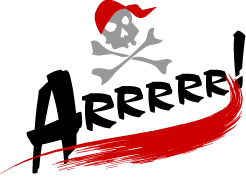 ContentsTuesday, Sept 14, 2015	2Tuesday, Sept 14, 2015Chair called meeting to order. Chair directs attendees to review the meeting preamble slides via the link on the 802.15 home page:http://standards.ieee.org/board/pat/pat-slideset.pptAttendees are informed that:The IEEE’s patent policy is consistent with the ANSI patent policy and is described in Clause 6 of the IEEE-SA Standards Board Bylaws;Early identification of patent claims which may be essential for the use of standards under development is strongly encouraged; There may be Essential Patent Claims of which the IEEE is not aware. Additionally, neither the IEEE, the WG, nor the WG chair can ensure the accuracy or completeness of any assurance or whether any such assurance is, in fact, of a Patent Claim that is essential for the use of the standard under development.The foregoing information was provided;   the chair provided an opportunity for participants to identify patent claim(s)/patent application claim(s) and/or the holder of patent claim(s)/patent application claim(s) of which the participant is personally aware and that may be essential for the use of that standard: No responses were heard.Chair presents the agenda, document # 15-15-0646 -00.  Following no discussion nor objection the agenda is approved by unanimous consent. Approval of July meeting minutes, doc # 15-15-0594-00. Following no discussion nor objection the agenda is approved by unanimous consent.Motion to adjourn:Moved by: Pat KinneySeconded: Rick AlfvinDo discussion nor objection.   Meeting adjourned.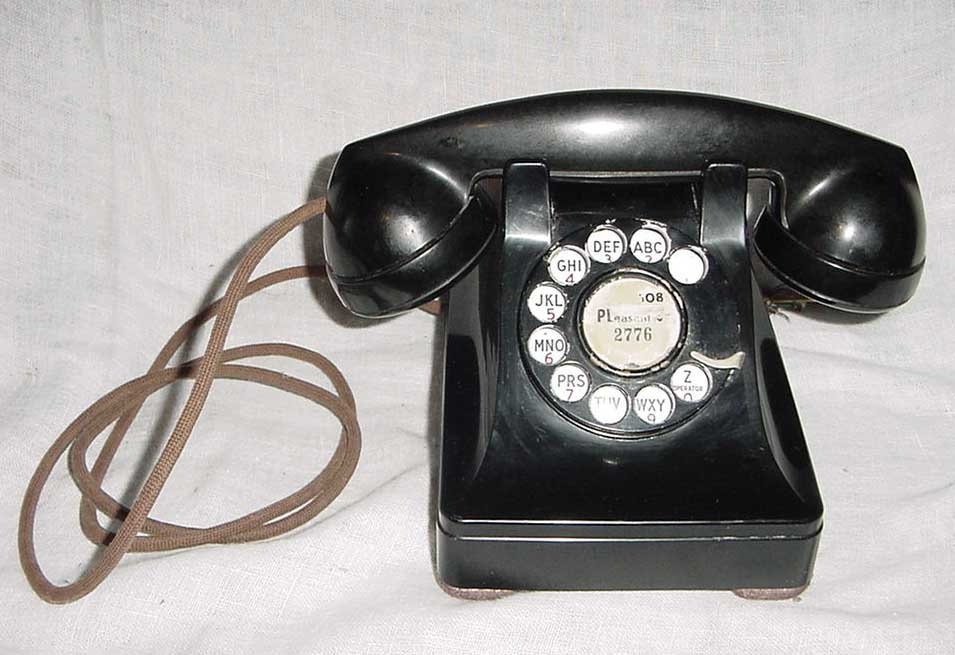 ProjectIEEE P802.15 Working Group for Wireless Personal Area Networks (WPANs)IEEE P802.15 Working Group for Wireless Personal Area Networks (WPANs)TitleTask Group 4r Minutes, Bangkok, Thailand, Sept 2015
Task Group 4r Minutes, Bangkok, Thailand, Sept 2015
Date SubmittedSept 14  2015Sept 14  2015Source[Benjamin Rolfe]
[Blind Creek Associates][Ben Rolfe][BCA]E-mail: [ben.rolfe @ ieee.org ]Re:Meeting minutesMeeting minutesAbstractTask Group minutes Task Group minutes PurposeNoticeThis document has been prepared to assist the IEEE P802.15.  It is offered as a basis for discussion and is not binding on the contributing individual(s) or organization(s). The material in this document is subject to change in form and content after further study. The contributor(s) reserve(s) the right to add, amend or withdraw material contained herein.This document has been prepared to assist the IEEE P802.15.  It is offered as a basis for discussion and is not binding on the contributing individual(s) or organization(s). The material in this document is subject to change in form and content after further study. The contributor(s) reserve(s) the right to add, amend or withdraw material contained herein.ReleaseThe contributor acknowledges and accepts that this contribution becomes the property of IEEE and may be made publicly available by P802.15.The contributor acknowledges and accepts that this contribution becomes the property of IEEE and may be made publicly available by P802.15.